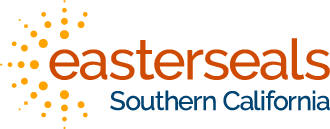 If you:Have a passion for serving othersWant to make a difference in the lives of veterans and their familiesAre self-motivated & thrive working independentlyWant to be part of an amazing team Easterseals Southern California is hiring!Employment Specialist for the Bob Hope Veterans Support Program San Diego CountyThe Bob Hope Veterans Support Program provides employment support services to military veterans transitioning out of the service to achieve meaningful employment.Responsibilities:Supporting individual veterans seeking employment to assist in defining and achieving meaningful employment.Collaborating with employers and veteran service organizations.This is NOT a human resources, counseling, trainer or supervisory position.Qualifications:Established relationships with San Diego area veteran resource providers and experience in:Military service (priority given to veterans)Successful work transition history  Employment support servicesVeteran community involvementPre-existing connections with a wide variety of San Diego area employers Business ownership or developmentDetailed administrative skills and record keepingSubmit a letter of interest, resume and salary history to:  Toni.Vivian@essc.org